Unit 7 Lesson 8: Comparemos pesosWU Observa y pregúntate: Balancín (Warm up)Student Task Statement¿Qué observas?
¿Qué te preguntas?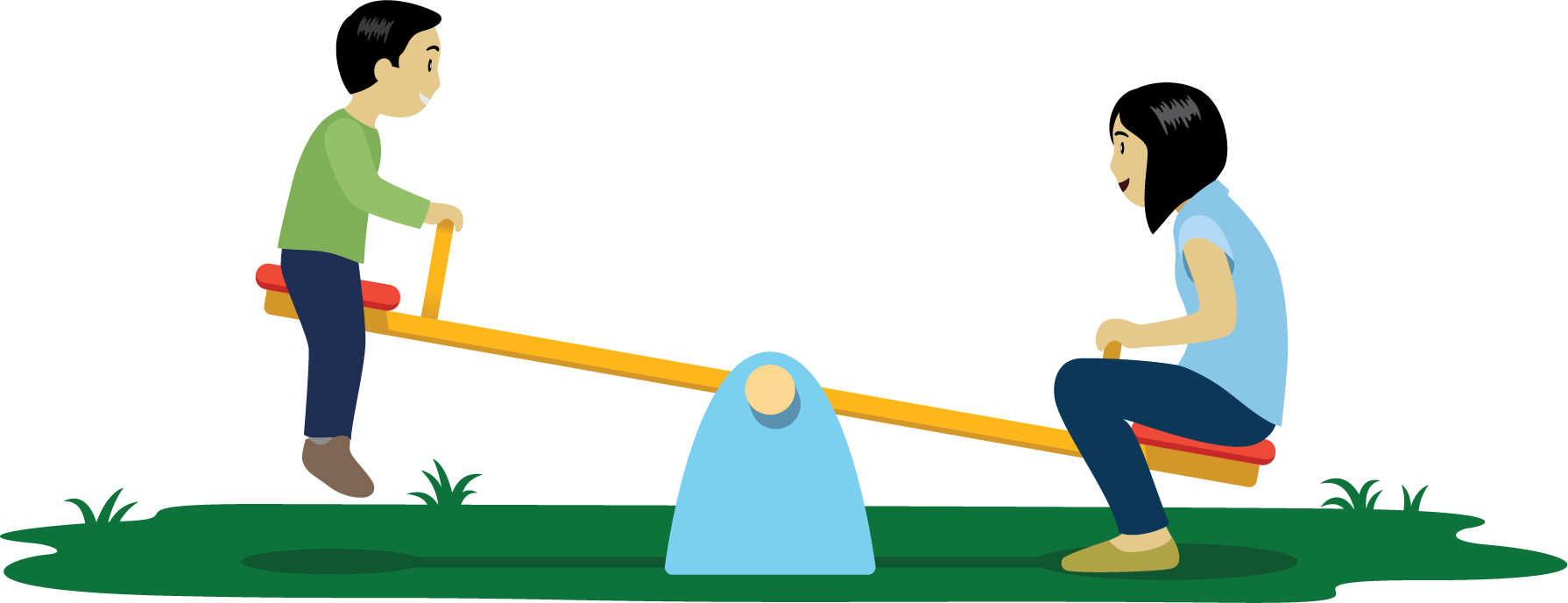 1 Comparemos los pesos de cajas y bolsasStudent Task Statement2 Comparemos pesosStudent Task StatementEscoge 2 objetos.
Descifra cuál objeto es más pesado y cuál objeto es más liviano.
Dibuja cada objeto.
Marca el objeto más pesado.________________________________________________________________________________________________________________________________________________________________3 Centros: Momento de escogerStudent Task StatementEscoge un centro.Contar colecciones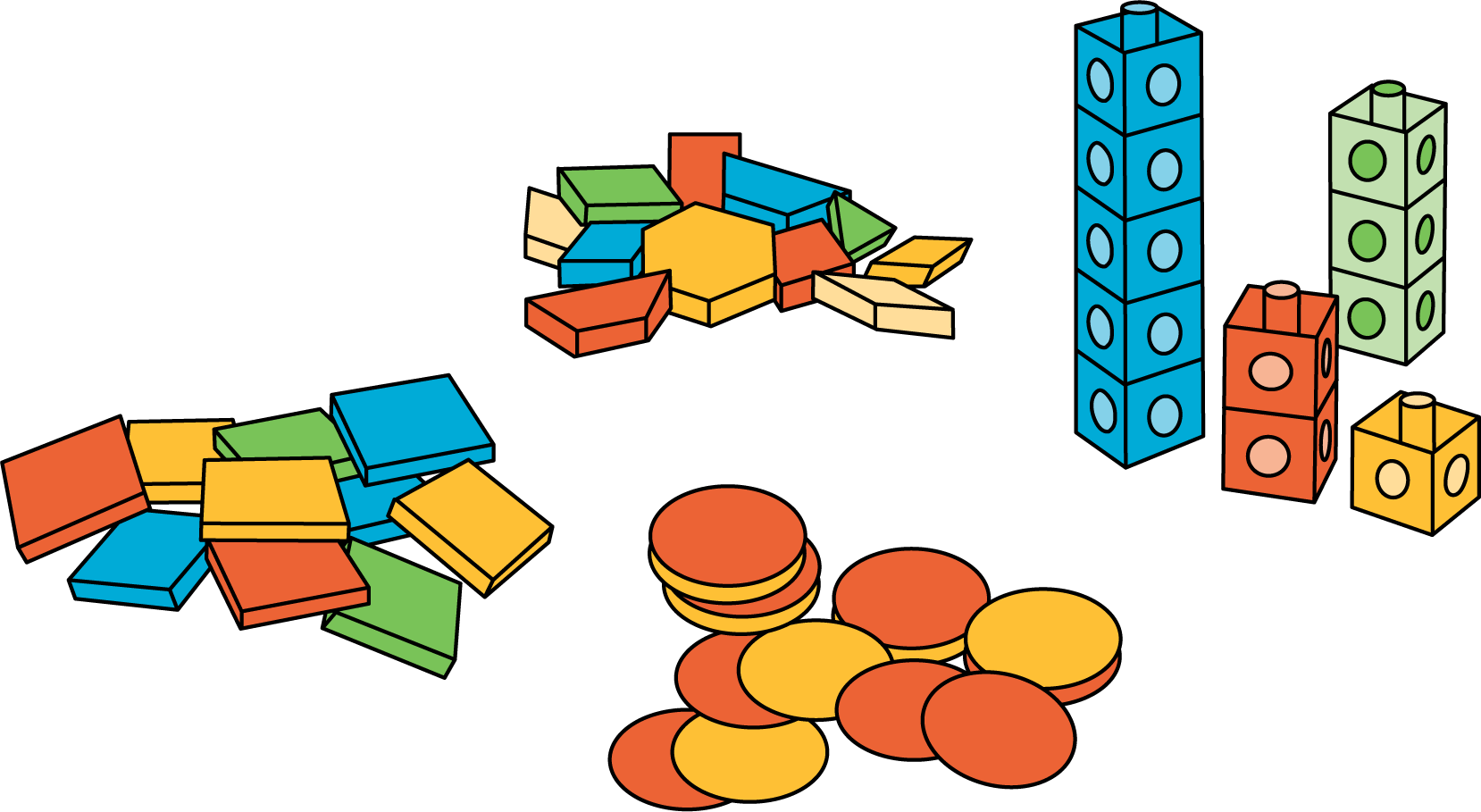 Haz una como la mía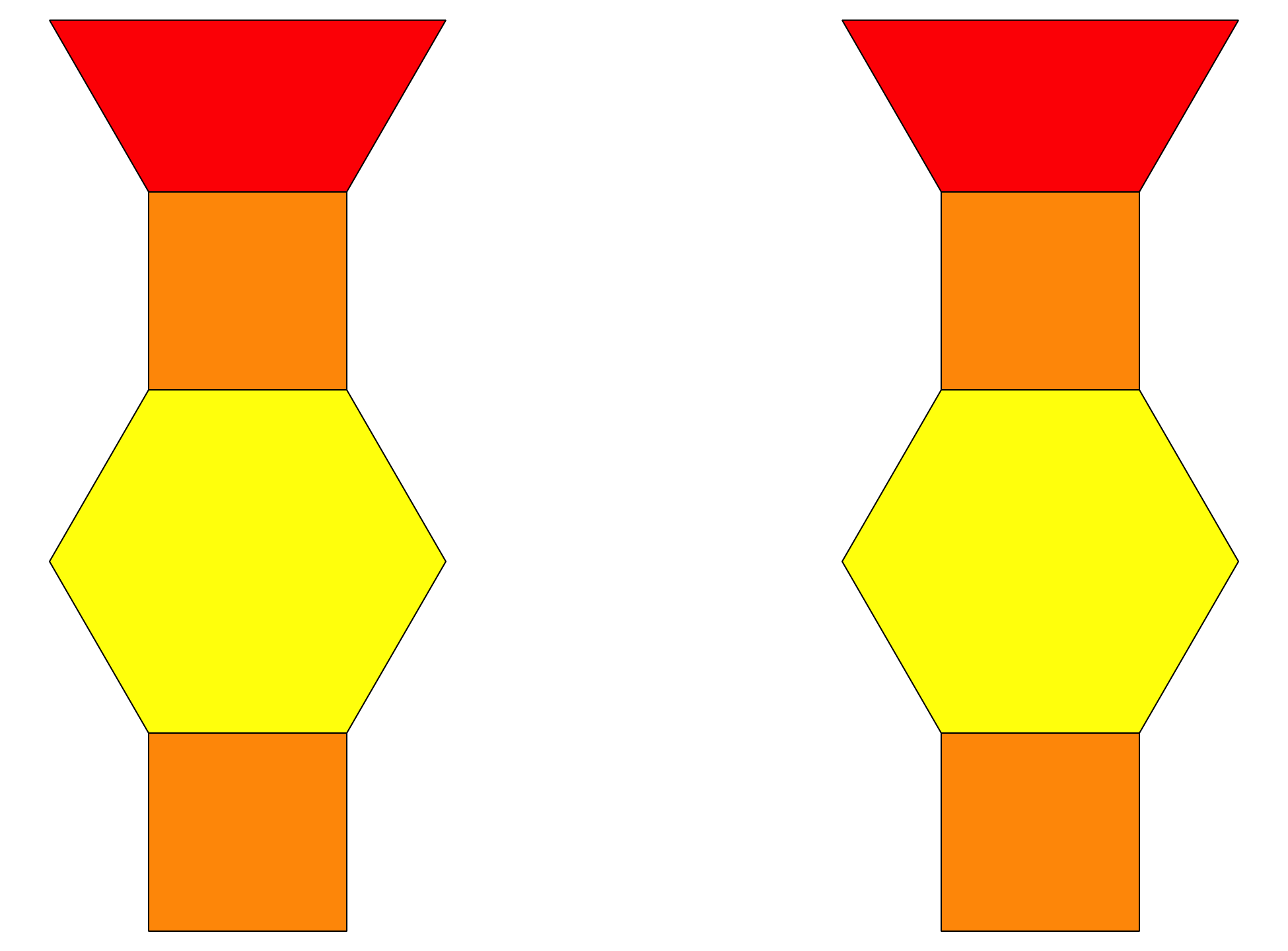 Revuelve y saca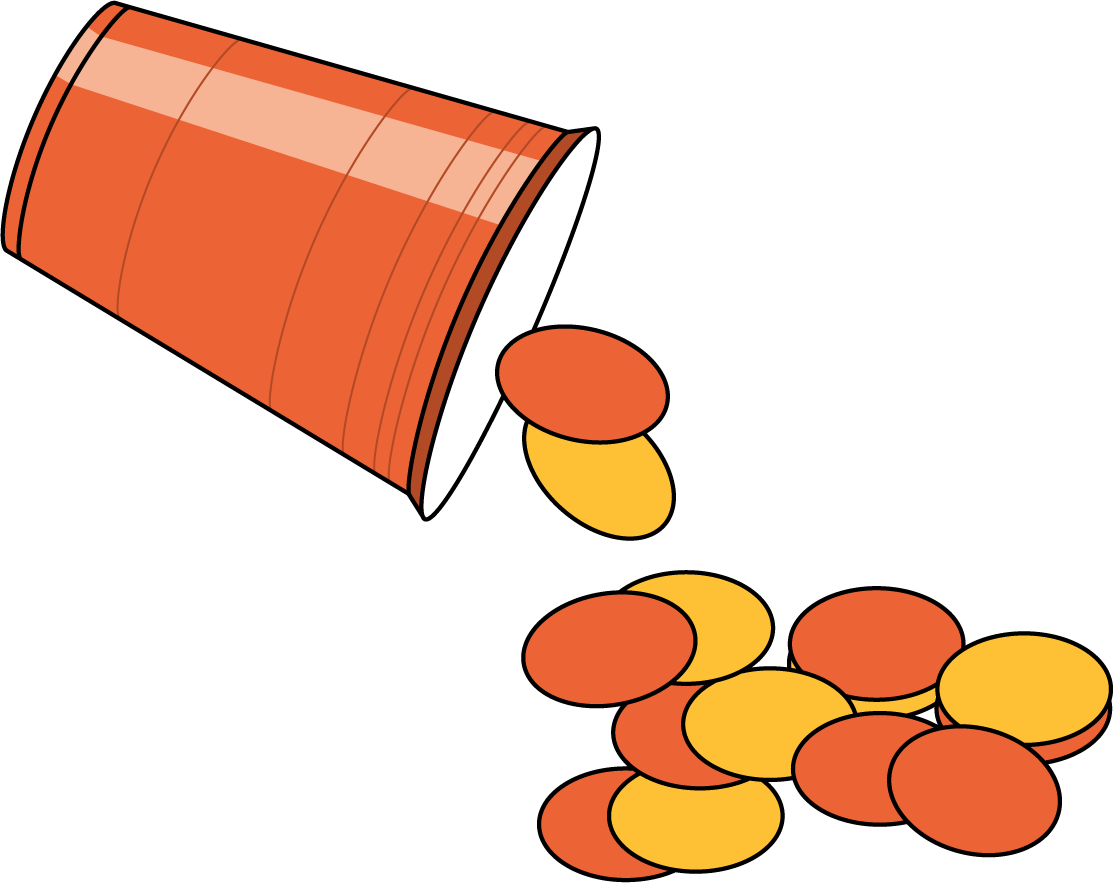 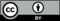 © CC BY 2021 Illustrative Mathematics®